Covid 19 Procedures for Children at Walter Infant School and Nursery 2022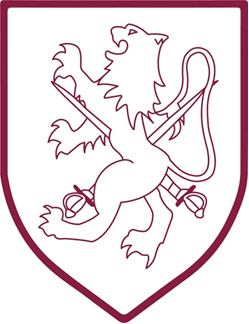 Please follow these procedures to ensure we can keep everyone at school as safe as we can.LFD tests must not be used if your child has symptoms; you must use a PCR test if your child is symptomatic OR keep you child at home for 10 days or longer if they remain unwell.  DO NOT SEND YOUR CHILD TO IF THEY ARE POORLY.  If your child has a positive LFD test, they must isolate immediately and seek a PCR test as soon as possible.  Do not send them to school whilst you wait for the result.  Only send them to school if they have a negative PCR result.Possible SymptomsPeople with COVID-19 have had a wide range of symptoms reported – ranging from mild symptoms to severe illness. Symptoms may appear 2-14 days after exposure to the virus. Anyone can have mild to severe symptoms. People with these symptoms may have COVID-19:Fever or chillsCoughShortness of breath or difficulty breathingFatigueMuscle or body achesHeadacheNew loss of taste or smellSore throatCongestion or runny noseNausea or vomitingDiarrhoeaThis list does not include all possible symptoms. Older adults and people who have severe underlying medical conditions like heart or lung disease or diabetes seem to be at higher risk for developing more serious complications from COVID-19 illness.If your child has a positive PCR test result, you have to report this to Test and Trace and contact the school on admin@walter.wokingham.sch.uk or on 0118 9780825.Positive PCR cases will need to isolate at home until they are able to LFD test first thing in the morning on the 6th day, followed by LFD test again 24 hours later on the 7th day.  When there are 2 negative LFD tests children can stop isolating at home BUT cannot return to school until they have met the midnight deadline on day 10.  Therefore, returning to school on day 11.  For example, if they test positive on 1st February 2022, day one of the ten-day isolation begins on the 2nd February, meaning the return to school date will be 12th February 2022. If your child has symptoms prior to testing the first day of isolation will be the day after the symptoms began.Please share the return date (from Test and Trace) with school as soon as possible.What to do if someone in the household tests positive for Covid 19 from the point of a positive LFD test/PCR test?Your child can continue to come to school as long as they are tested daily using an LFD test and continue to receive a negative result for 7 days.  These test results must be reported to Test and Trace https://www.nhs.uk/conditions/coronavirus-covid-19/testing/test-results/report-a-rapid-lateral-flow-test-result/ Do not send your child to school if they show a positive result.You can source LFD tests by following this link https://www.wokingham.gov.uk/covid-19/testing-and-vaccinations/covid-19-testing/IF YOUR CHILD IS REQUIRED TO TEST AND ARE ASYMPTOMATIC AND THEN DEVELOP SYMPTOMS, THE 10 DAY PERIOD OF ISOLATION BEGINS AGAIN ON THE DAY THE AFTER THE SYMPTOMS START.Please will all adults continue to wear face masks on the school site.Thank you so much for your cooperation.